Војводе Момчила број 10-12-16,   тел: 051/433-620 На основу члана 90., члана 70.став 1. и 3. и 6.Закона о јавним набавкама Босне и Херцеговине (Службени гласник  БиХ бр.39/14),  Правилника о  поступку директног споразума  Центра број: 153/15 (626/18) и члана 33. Статута Центра за развој пољопривреде и  села, у поступку јавне набавке пружања услуга: „Одржавање и поправка  измузишта  на  РЕЦ „Мањача“ са набавком резервних дијелова,    Директор Центра, д о н о с и, О  Д  Л  У  К  У1. Прихвата се приједлог представника Центра, о избору најповољнијег понуђача за набавку пружања услуга: „Одржавање и поправка  измузишта  на  РЕЦ „Мањача“ са набавком резервних дијелова,путем директног споразума број: 281/2021.  2, „МЛИЈЕКОПРОДУКТ“ д.о.о. Козарска Дубица,бира се у поступку јавне набавке број:281/2021. Понуђач је понудио цијену   у износу од  5.741,77 КМ без ПДВ-а    односно 6.717,87 КМ са ПДВ-ом.3. Уговорни орган закључиће уговор са изабраним понуђачем, под условима утврђеним у позиву за достављање понуда и понудом  понуђача број: II-890/21 од   19.03.2021.године, достављене од стране изабраног понуђача. 4. Ова одлука је коначна  и ступа на снагу  даном доношења. Образложење: Центар за развој пољопривреде и села Бања Лука,  провео је поступак директног споразума  број:281/2021 за избор најповољнијег понуђача за набавку пружања услуга: „Одржавање и поправка  измузишта  на  РЕЦ „Мањача“ са набавком резервних дијелова,   по Одлуци Директора број:280/21-О  од 17.03.2021.године. Критериј за избор најповољнијег понуђача  је најнижа цијена.Позив за достављање понуда, упућен је понуђачу „МЛИЈЕКОПРОДУКТ“ д.о.о. Козарска Дубица,  дана 17.03.2021.године путем поште.Процијењена вриједност јавне набавке,  6.000,00  без ПДВ-а.Дана  25.03.2021.године у 12:15 часова представник Центра за село је извршио отварање понуде и том приликом констатовао да је пристигла понуда добављача  „МЛИЈЕКОПРОДУКТ“ д.о.о. Козарска Дубица са понуђеном цијеному износу од  5.741,77 КМ без ПДВ-а    односно 6.717,87 КМ са ПДВ-ом.С обзиром да је понуђач доставио понуду у складу са условима  из позива за достављање понуда то ће уговорни орган прихватити приједлог предсатвника  Центра и одлучити као у диспозитиву ове Одлуке. Достављено: Понуђачу			                                                         ДИРЕКТОР Евиденција                                                                   Драшко Илић, дипл.екон.Архива                                                                                 __________________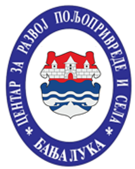 ЦЕНТАР ЗА РАЗВОЈ ПОЉОПРИВРЕДЕ И СЕЛАБАЊА ЛУКА                   Број: 327/21-ОЦЕНТАР ЗА РАЗВОЈ ПОЉОПРИВРЕДЕ И СЕЛАБАЊА ЛУКА               Датум:25.03.2021.год.